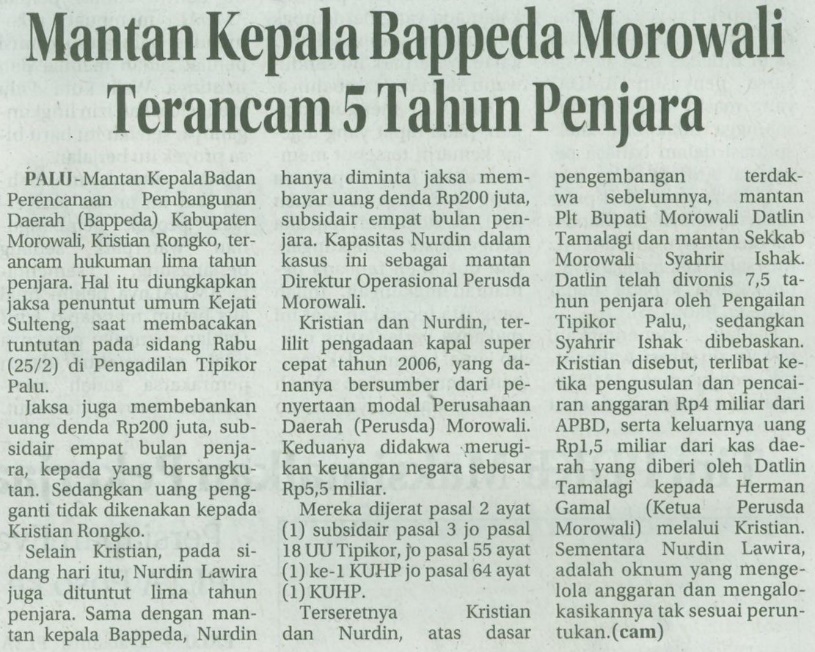 Harian    :MercusuarKasubaudSulteng IIHari, tanggal:Kamis, 26 Februari 2015KasubaudSulteng IIKeterangan:Mantan Kepala Bappeda Morowali Terancam 5 tahun KasubaudSulteng IIEntitas:MorowaliKasubaudSulteng II